Interview 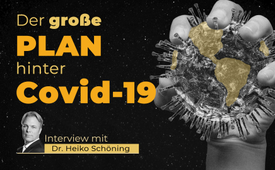 Dr. Heiko Schöning: Der große Plan hinter Covid-19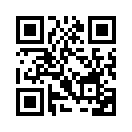 Bereits mehrere Monate vor Beginn der weltweiten Covid-19-Krise warnte der Hamburger Arzt Dr. Heiko Schöning vor einer geplanten Erregerpanik.  Daher sind seine Aussagen zum großen, weltweiten Plan, der hinter Covid-19 steht, von höchstem Interesse.Bereits mehrere Monate vor Beginn der weltweiten Covid-19-Krise warnte der Hamburger Arzt Dr. Heiko Schöning vor einer geplanten Erregerpanik. 
In seinem Buch „GAME OVER“ bringt er hochbrisante Beweise über Strippenzieher im Hintergrund ans Licht. Daher ist es nicht verwunderlich, dass der Vertrieb seines Buches auf verschiedenste Weise behindert wurde, z.B. erhielt die Druckerei längere Zeit kein Papier. Zudem wurden von Dritten völlig haltlose rechtliche Ansprüche auf das Buch eingefordert.
Kürzlich gab Dr. Schöning in einem Interview mit dem österreichischen TV-Sender AUF1 einen tieferen Einblick in seine detaillierten Hintergrundrecherchen. Hier ein sehr aufschlussreicher Einblick aus dem Interview:

AUF1:                                                                                                                                                                                                        Sie haben jetzt hergezeigt und angesprochen Novovax. Novovax ist ja in den letzten Wochen immer wieder ins Gespräch gekommen. Man sagt ja, da kommt jetzt der Super-Tot-Impfstoff für die Ganzen, die Angst haben vor der Genspritze. Machen wir jetzt einen neuen Impfstoff, das ist jetzt ganz was Tolles, sogar bei Kindern und Jugendlichen hilft es.                                 Das wird jetzt medial wieder gerade unglaublich gehypt. Ja, was sagen Sie dazu?
Heiko Schöning:                                                                                                                                                                 Ja, das ist richtig. Auch dieses habe ich eben vorher gesagt, und es steht in dem Buch drin. Denn, man muss sich einfach fragen: Ja, wem gehört Novavax und wer ist denn der Direktor von Novavax? Und der Direktor von Novavax, das steht im Buch drin und ist auch illustriert in solchen Karten. Es ist Michael A. McManus – Michael A. McManus. Manus, wie die Hand. Und dieser Mensch, der kommt von Pfizer und ist Direktor von Novovax. Und der hat im Weißen Haus in den 80er Jahren direkt mit dem Oberverbrecher Edwin Meese zusammen gearbeitet.                                                                                                                                                     Edwin Meese ist sozusagen die Schlüsselperson, dem ich eben dieses kriminelle Vorwissen mit nachweisen kann. Und Edwin Meese war auch derjenige, der dieses Weltverbrechen mit Anthrax, das ist ein Bakterium, kein Virus. Der hat diesen Fall vertuscht. Es gibt viele kostenlose Interviews zu finden auf acu2020.org z.B., wo ich das alles schon dargelegt habe. Aber, auf jeden Fall, diese beiden Personen haben gleichzeitig im Weißen Haus gearbeitet. Diese beiden Personen gehören zur Reagan-Mafia, zu sogenannten „Reagan-Knights“. Und das ist wirklich ein vorgeplantes Verbrechen.                                                                                                          Und jetzt kommt da noch eine dritte Person zu, die jetzt alle kennen, nicht. Die anderen beiden sind nicht so bekannt. Und das ist Donald Trump. Denn das ist nicht – Edwin Meese, ist so etwas wie der Personalchef von Donald Trump. Edwin Meese hat 200 seiner alten Verbrecherkumpanen in die Administration, in die Regierung von Trump, hereingebracht. Und am 4. Oktober 2019 hat Donald Trump im Weißen Haus Edwin Meese den höchsten Orden der Vereinigten Staaten umgehängt. Das kann man auf c-span.org im Parlaments-Fernsehen angucken. Der Vizepräsident und der Justizminister, die standen auch dort, ebenfalls wie die Schulbuben, als Edwin Meese der Orden von Donald Trump im Weißen Haus umgehängt worden ist.
AUF1:                                                                                                                                                                 Das stärkt natürlich die These, dass Donald Trump nie die Aufgabe hatte, die Menschheit zu erlösen und zu retten, sondern, dass er nur einer der Player war, der trotzdem im Spiel irgendwo involviert gewesen sein muss. Wenn man einen Mann wie diesen Meese, der wirklich mies ist, ja, der wirklich ganz viele Dinge gemacht hat - ich empfehle an dieser Stelle, wirklich auch die alten Videos oder die älteren Videos anzusehen. Im Dezember haben wir ein umfangreiches Video gemacht, auch schon zuvor im Juni, im Sommer haben wir eines aufgenommen, wo wir wirklich diese ganze Anthrax-Panik nochmal detailliert aufgearbeitet haben und im Buch natürlich nachzulesen. Man sollte sich damit beschäftigen, um zu verstehen, dass die Vorgänge immer sehr ähnlich sind. Und wenn dann aber auch personelle Überschneidungen sind, dass der damals vor 20 Jahren schon eine Rolle gespielt hat und jetzt wieder eine Rolle spielt und dann mit den höchsten Ehren wieder ins Amt gesetzt wird, um operativ tätig zu werden, dann sind da schon sehr heftige Indizien, um nicht zu sagen Beweise, dass wir sehen, dass die alten Täter von damals auch heute wieder aktiv sind. 
Heiko Schöning:                                                                                                                                                Ja, absolut, das ist richtig. Und nochmal: Die Relevanz ist einfach heute: Der Impfstoff wird jetzt von Novavax ausgegeben und der Direktor ist Michel A. Mc. Manus. Das hat also absolute Aktualität. Und Michel A. Mc. Manus hat auch Waffen- und Drogendelikte oder auch Waffenschiebereien gemacht, mit Edwin Meese zusammen. Das war das Iran-Contra-Verbrechen.                                                                                                                                                        Sie erinnern sich vielleicht noch, Iran-Contra-Verbrechen aus den 80er Jahren. Das waren diese Menschen – Waffen, Drogen. Und mit Donald Trump – mir ist bewusst, dass jetzt viele halt enttäuscht sein werden, weil sie Hoffnung auf Trump vielleicht gesetzt haben, aber ich kann ihnen nur sagen, der Trick ist es, die meisten Menschen zwischen Lüge 1 und Lüge 2 zu platzieren. Sie können die Lüge nach Biden glauben oder die Lüge nach Trump. Und ja, Trump hat wahre und richtige Sachen tatsächlich auch gesagt. Aber im Effekt, und das müssen wir sehen, hat die Trump-Administration dieses Covid19-Verbrechen ausgerollt und solche Leute wie Dr. Fauci gewähren lassen. Deswegen immer halt wirklich auf den Effekt sehen. 
AUF1:                                                                                                                                                                     Ja, letztes Endes zählt nur das, was unterm Strich herauskommt. Das, was das Ergebnis ist, was schaut für die Menschen dabei raus. 

Dr. Schöning äußerte sich in diesem Interview auch zum großen, weltweiten Plan, der hinter Covid-19 steht. Aufgrund seiner exakten Voraussagen sind seine Ausführungen über diesen großen, weltweiten Plan von höchstem Interesse.
                                                                                                                               
Heiko Schöning:                                                                                                                                                      Und worauf läuft das Ganze hinaus. Deswegen nur kurz und klar: Es sieht so aus, als wenn es sich hier um einen geplanten Bürgerkrieg handelt. Ich sage das nicht leichtfertig. Denn mehr und mehr Menschen sehen, dass sie betrogen worden sind von den Medien, von den Regierungen und auch von den anderen Landeseliten. Und im Moment haben diese Landes-eliten noch die Nase vorne. Sie unterdrücken die Bevölkerung, aber in allen Ländern auf der Welt. Und ich bin zum Vizepräsidenten der World Freedom Alliance gewählt worden – in allen Ländern der Welt gibt es großen Widerstand. Und wir wollen das Ganze friedlich lösen und eben nicht zu einem Bürgerkrieg kommen lassen zwischen den Landeseliten, die sich über Jahrzehnte die Pfründe gesichert haben und der Bevölkerung. Denn eine dritte übergeordnete, ganz winzige Partei hat das Ganze eingeführt. Wenn zwei sich streiten, freut sich der Dritte. Es geht tatsächlich um einen ganz großen Neuanfang – einen ganz großen Great Reset nach dem deutschen Klaus Schwab. 
Wir können uns heute gar nicht vorstellen, dass wir sozusagen unter einer quasi chinesischen Fuchtel leben sollten im Westen, oder? Genauso konnte sich das britische Empire nicht vorstellen, dass mal die Macht von London nach Washington geht. Aber nach zwei Weltkriegen war das der Fall. Können wir uns im Westen wirklich vorstellen, unter einem China-Social-Credit-System zu leben, beherrscht durch ganz Andere? Nein! Aber wenn wir einfach mal nüchtern sehen, dann sehen wir, dass diese große strategische Verbrechensplanung darauf hinausläuft, dass China über Jahrzehnte strategisch aufgebaut worden ist. Die USA sind ruiniert worden. Ein Bürgerkrieg wird wahrscheinlich in Europa nicht ganz so heftig und gewaltsam ablaufen wie in den USA. Aber das sag ich tatsächlich voraus: Wir werden sehen, dass aus den Vereinigten Staaten von Amerika die unvereinigten Staaten von Amerika werden. Da rufen wir dazu auf, friedlich zu bleiben und mit den einsichtigen Teilen der Landeseliten zusammen die ganz großen Verbrecher zur Strecke zu bringen. Dazu müssen sie sich an uns wenden. Wir müssen gemeinsam dieses ganz große Weltverbrechen beenden. Wir haben die Macht auf der Straße dazu, Teile der Landeseliten haben die Ressourcen dazu. Wir dürfen uns nicht gegeneinander aufhetzen lassen. Das ist die ganz wichtige Botschaft. Vielen Dank! 
AUF1:                                                                                                                                                               Sie haben jetzt in wenigen Minuten ein sehr großes Bild gezeichnet und wenn wir genauer hinsehen, dann sind ja alle Indizien, wenn man das von Ihnen gesagte als Schablone her- nimmt, passt ja alles dazu, was gerade abläuft. Wir haben in Österreich letztes Jahr drei Bundeskanzler verheizt, die sind gekommen, Monat für Monat ein Neuer. Jetzt sage ich auch was voraus, nämlich, dass in Österreich dieses Jahr die Regierung auch so nicht halten wird. Also auch hier kracht es im Gebälk unfassbar und die Medien spielen hier die entscheidende Rolle, würde ich sagen, jetzt auf die unteren Ebenen heruntergebrochen, denn die sind auch am nächsten an der Hochfinanz und an den transatlantischen Netzwerken dran. Und wenn wir uns beispielsweise Die Welt ansehen, Die Welt spielt ja hier genauso wie die Bildzeitung immer eine entscheidende Rolle, wohin könnte die Reise gehen, dann haben die auch umgeschwenkt und haben den Herrn Lauterbach fertig gemacht und haben immer wieder jetzt gesagt, ich habe jetzt nur zwei Schlagzeilen der letzten Tage hier: Unbedacht, unvorsichtig, gedankenlos, das fragwürdige Vorhaben des Herrn Gesundheitsministers Lauterbach. Oder die Talkshow als Dokument des Scheiterns – Dokumentation eines gescheiterten Wissenschaftsverständnisses. Also zuerst werden die Landeseliten nach oben geschrieben, sie werden gepuscht. Man sagt, dass sie die Rettung bringen und dass sie die Kompetenz vereinen, obwohl jeder schon sieht, dass sie das nicht tun und leisten werden können. Dann werden sie wieder vom Thron gestoßen. Das ist absichtliches Chaosstiften. Sehen Sie das auch so? 
Heiko Schöning:                                                                                                                                                        Ja, da haben sie vieles Richtiges gesagt und in der Tat: Diese ganzen Marionetten, wie zum Beispiel ein Prof. Dr. Dr. Harvard Karl Lauterbach, die werden genauso sozusagen geopfert und zum Fraß vorgeworfen wie auch solche Personen wie ein Drosten. Und wenn sie wirklich dahinter sehen, wer hat denn das Geld und die Macht dazu, dann kommen sie zu der Person wie dieser hier, auch nur ein Handlanger, Friedrich Merz, der Chef von Black Rock. Einer der größten Vermögensverwalter der Welt, wenn nicht der größte. Und die haben die Macht. Das sind die Manager der Personen, die dort im Hintergrund sind. Friedrich Merz wird die Merkelpartei, die CDU, übernehmen. Verstehen Sie? Wir haben es mit Verbrechern zu tun und deren Handlangern. Und das ist ganz wichtig zu verstehen, dass es hier sozusagen… diese Landeseliten sind am Ende selber das größte Opfer und das Ziel. Denn wie wollen sie einen großen Reset denn eigentlich durchführen, wenn noch diese ganzen etablierten Landeseliten da sind? Welche Kraft soll sie denn wegwischen? Na wir, die Bevölkerung. Genau diese Sache wird mit diesem lächerlichen, ja kriminellen Narrativ, SARS-CoV2 wäre ein Killervirus, hier eingeführt. Deswegen bitte: wenden Sie sich an uns worldfreedomalliance.org oder wirkraft.net ganz ausdrücklich das Institut in Wien – wirkraft.net, nicht die gekaperte Akademie für Wirkraft. Also wirkraft.net  Dankeschön.von kwQuellen:https://auf1.tv/stefan-magnet-auf1/heiko-schoening-chaos-und-krieg-gehoeren-leider-zu-deren-plan/Das könnte Sie auch interessieren:#Interviews - www.kla.tv/Interviews

#HeikoSchoening - Dr. Heiko Schoening - www.kla.tv/HeikoSchoening

#Coronavirus - Covid-19 - www.kla.tv/Coronavirus

#Eugenik - www.kla.tv/EugenikKla.TV – Die anderen Nachrichten ... frei – unabhängig – unzensiert ...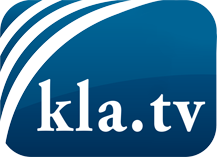 was die Medien nicht verschweigen sollten ...wenig Gehörtes vom Volk, für das Volk ...tägliche News ab 19:45 Uhr auf www.kla.tvDranbleiben lohnt sich!Kostenloses Abonnement mit wöchentlichen News per E-Mail erhalten Sie unter: www.kla.tv/aboSicherheitshinweis:Gegenstimmen werden leider immer weiter zensiert und unterdrückt. Solange wir nicht gemäß den Interessen und Ideologien der Systempresse berichten, müssen wir jederzeit damit rechnen, dass Vorwände gesucht werden, um Kla.TV zu sperren oder zu schaden.Vernetzen Sie sich darum heute noch internetunabhängig!
Klicken Sie hier: www.kla.tv/vernetzungLizenz:    Creative Commons-Lizenz mit Namensnennung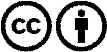 Verbreitung und Wiederaufbereitung ist mit Namensnennung erwünscht! Das Material darf jedoch nicht aus dem Kontext gerissen präsentiert werden. Mit öffentlichen Geldern (GEZ, Serafe, GIS, ...) finanzierte Institutionen ist die Verwendung ohne Rückfrage untersagt. Verstöße können strafrechtlich verfolgt werden.